SİRKÜLERSayı:2019/36 							  	   İstanbul,21.10.2019ELEKTRONİK DEFTER GENEL TEBLİĞİ (SIRA NO: 1)’NDE DEĞİŞİKLİK YAPILDI19.10.2019 tarih ve 30923 sayılı Resmi Gazete’de yayımlanan Elektronik Defter Genel Tebliği (Sıra No:3) ile Elektronik Defter Genel Tebliği (Sıra No: 1)’de aşağıdaki değişiklikler yapılmıştır.1) e-defter uygulaması kapsamına dahil olacak mükellef grupları yeniden belirlendi.Elektronik defter düzenlemelerine tabi olacak mükellefler 421 sıra numaralı Vergi Usul Kanunu Genel Tebliği’nin 3.1.1 bölümünde sayılmıştı. Bu defa mezkur tebliğin 19.10.2019 tarihinden itibaren yürürlükte kaldırılması ile birlikte, e-defter uygulaması kapsamına dahil olacak mükellef grupları aşağıdaki şekilde yeniden belirlenmiştir.Buna göre; e-fatura uygulamasına dahil olan mükellefler  e-fatura uygulamasına geçiş süresi içinde (e-fatura uygulamasına yıl içinde zorunlu olarak geçen mükellefler izleyen yılın başından itibaren),Türk Ticaret Kanunu’nun 397 nci maddesinin dördüncü fıkrası uyarınca bağımsız denetime tabi olan şirketler 1/1/2020 tarihinden itibaren, 2020 ve müteakip yıllarda bağımsız denetime tabi olma şartlarını sağlayan mükellefler ise şartların sağlandığı yılı takip eden yılın başından itibaren,e-defter kapsamına alınmıştır.e-defter uygulamasına geçme zorunluluğu olduğu belirtilen mükellefler; tam bölünme, birleşme (devralma şeklinde birleşme ve yeni kuruluş şeklinde birleşme) veya tür (nev’i) değişikliğine gitmeleri halinde devrolunan veya birleşilen tüzel kişi mükellefler ile tam bölünme veya tür (nev’i) değişikliği sonucunda ortaya çıkan yeni tüzel kişi mükellefler elektronik defter uygulamasına geçmek zorundadırlar. Uygulamalara geçme süresi hiçbir koşulda işlemin ticaret siciline tescil tarihini izleyen ayın başından itibaren 3 ayı geçemeyecektir.Bununla beraber Defter Beyan Sistemi kapsamı dışında kalan diğer tüm mükellefler talep etmeleri halinde başvuru tarihini takip eden ay başından itibaren e- defter uygulamasına geçebileceklerdir.Gelir İdaresi Başkanlığı’na vergiye uyum düzeyi düşük olduğunu tespit ettiği mükellef yada mükellef gruplarını yazılı bildirim yapmak ve geçiş hazırlıkları için en az 3 ay süre vermek kaydı ile e-defter uygulaması kapsamına alma yetkisi verilmiştir.Zorunluluk getirildiği halde e-defter uygulamasına süresi içinde geçmeyen mükellefler hakkında Vergi Usul Kanununda öngörülen cezai hükümler uygulanacak olup, kapsam dahilindeki mükellefler dahil oldukları aydan itibaren söz konusu defterlerini kâğıt ortamında tutamayacaklar, bu mükelleflerin kağıt ortamında tuttukları defterler hiç tutulmamış kabul edilecektir.2) e-defterlerin oluşturulma ve beratlarının alınma tarihi konusunda mükellefe tercih hakkı tanındı.Aylık e-defter dosyaları oluşturma ve beratlarını alma süresi ilgili olduğu ayı takip eden üçüncü ayın son günü, hesap dönemlerinin son ayına ait e-defter dosyaları oluşturma ve beratlarını alma süresi ise gelir veya kurumlar vergisi beyannamelerinin verildiği ayın son günüdür. Bununla beraber yapılan düzenleme ile 01.01.2020 tarihinden itibaren  her hesap dönemine ilişkin ilk ayda (hesap dönemi içinde işe başlayanlarda işe başlanılan ayda), e-defter uygulaması aracılığıyla elektronik ortamda bu yöndeki tercihin bildirilmesi şartıyla, her bir geçici vergi döneminin aylarına ait e-defter ve berat dosyaları her ay için ayrı ayrı olmak üzere, ilgili olduğu geçici vergi dönemine ilişkin geçici vergi beyannamesinin verileceği ayın sonuna kadar (son dönem geçici vergi dönemine ilişkin ayların defter ve berat dosyalarının gelir vergisi mükelleflerinde gelir vergisi beyannamesinin verileceği ayın sonuna kadar, kurumlar vergisi mükelleflerinde ise kurumlar vergisi beyannamesinin verileceği ayın sonuna kadar) oluşturulabilecektir. e-defter kayıtlarının oluşturulması ve beratlarının alınma süresine ilişkin özet tablo aşağıdaki gibidir.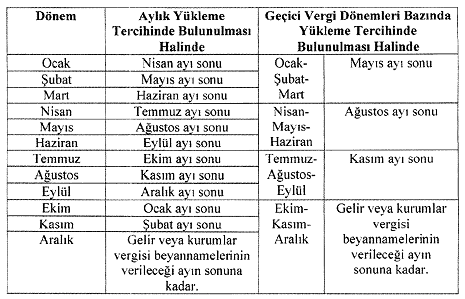 Gelir İdaresi Başkanlığı e-defter oluşturma, imzalama ve elektronik defter ve/veya beratlarının Başkanlık sistemine yüklenmesine ilişkin süreleri bir aya kadar uzatmaya yetkilidir. 3) Mükellefin e-defter dosya ve beratları özel entegratör, uygunluk onayı verilen yazılım firmaları veya 3568 sayılı yasa kapsamında meslek mensupları tarafından Başkanlık sistemine yüklenebilecek e-defter ve berat dosyaları mükellefler tarafından kendilerine ait NES veya Mali Mühür ile imzalanabilmekle birlikte, 01.01.2020 tarihinden itibaren noterde tanzim olunan özel vekaletnamede veya Başkanlık tarafından belirlenen usullere oluşturulan elektronik imzalı muvafakatnamede belirtilmesi kaydıyla; Başkanlıktan bu hususta izin alan özel entegratörlerin veya yazılım uyumluluk onayı verilen yazılım firmalarının ya da defter tutma hususunda 3568 sayılı Kanun hükümleri çerçevesinde yetki verilen meslek mensuplarının Mali Mührü ya da NES’i ile zaman damgalı olarak imzalanabilecek/onaylanabilecek ve  e-defter ve berat dosyaları Başkanlık sistemlerine yüklenebilecektir. Bu amaçla tanzim olunan özel vekaletnamede veya muvafakatnamede; hangi ay/yıl/hesap dönemine ait e-Defter ve beratların hangi özel entegratör veya yazılım uyumluluk onayı verilen yazılım firmaları ya da meslek mensubu tarafından imzalanmasına yetki verildiği açık bir şekilde belirtilmesi ve mükellef tarafından söz konusu vekâletname veya muvafakatname bilgilerinin e-defter uygulaması aracılığı ile Başkanlık sistemine yüklenmesi gerekmektedir.  4) e-defter ve berat dosyalarına ikincil saklama zorunluluğu getirildie-defter (şekil hükümlerinden bağımsız olarak Vergi Usul Kanununa ve/veya Türk Ticaret Kanununa göre tutulması zorunlu olan defterlerde yer alması gereken bilgileri kapsayan elektronik kayıtlar bütününü)  ve elektronik defter beratlarının  (elektronik ortamda oluşturulan defterlere ilişkin olarak, Başkanlık tarafından belirlenen standartlara uygun bilgileri içeren ve Başkanlık Mali Mührü ile onaylanmış elektronik dosya)  e-defter uygulamasına dâhil olan mükelleflerin kendilerine ait bilgi işlem sistemlerinde, Türkiye Cumhuriyeti sınırları içerisinde ve Türkiye Cumhuriyeti kanunlarının geçerli olduğu yerlerde  muhafaza edilmesi zorunlu olmakla birlikte , yetkili makamlarının taleplerini karşılamak veya kendi bünyelerinde tuttukları e-defter ve berat dosyalarının zarar görmesi halinde  veri kaybını önlemek amacı ile 01.01.2020 tarihinden itibaren asgari 10 yıl süre bunların ikincil kopyalarının, gizliliği ve güvenliği sağlanacak şekilde e-defter saklama hizmeti yönünden teknik yeterliliğe sahip ve Başkanlıktan bu hususta izin alan özel entegratörlerin bilgi işlem sistemlerinde ya da Başkanlığın bilgi işlem sistemlerinde muhafaza edilmesi zorunluluğu getirilmiştir. e-defter ve berat dosyalarının ikincil kopyaları yukarıda açıklanan süreler içinde saklanmak üzere yetkili özel entegratör veya Başkanlığın bilgi işlem sistemlerinde yüklenmelidir.Üçüncü kişiler nezdinde ya da yurt dışında muhafaza işlemi, muhafaza ve ibraz sorumluluğunu ortadan kaldırmamakta ve Başkanlık ve Genel Müdürlük açısından herhangi bir hüküm ifade etmemektedir.                                                                               Aktüel Bağımsız Denetim ve YMM A.Ş.